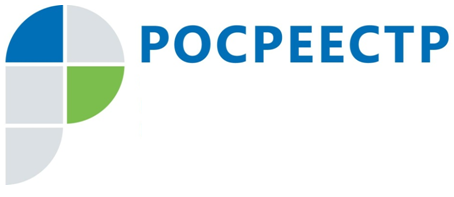 Общероссийский день приема граждан12 декабря 2017 года в Управлении Федеральной службы государственной регистрации, кадастра и картографии по Тульской области будет проводиться Общероссийский день приема граждан.Прием граждан будет осуществляться с 12 ч. 00 мин. до 20 ч. 00 мин. по адресу: г. Тула, ул. Сойфера, д. 20а, кабинет 106.Запись на личный прием осуществляется по телефонам:                 8(4872) 24-82-05 и 8(4872) 30-10-55.